Общая информацияОписание проектаРеализация проекта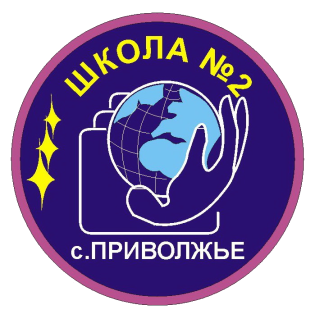 ПАСПОРТ ПРОЕКТА Наименование проекта«Исследуем и проектируем»   ( модульная)Период выполнения проекта1 годФамилия Имя ОтчествоМесто работы, должностьКонтактный телефон Электронная почтаРуководитель проектаТумановская Т.Н.Антипова Ю.В.ГБОУ СОШ №2 учитель нач. классовГБОУ СОШ №2 учитель нач. классов89272161197Участники проектаУчащиеся ГБОУ СОШ №2 с.ПриволжьеКонсультанты проектаЦелевая аудитория проектаУчащиеся 1-11 классовКраткое описание проекта (аннотация)Программа разработана в соответствии с требованиями федерального государственного образовательного стандарта (далее — Стандарт), на основе Программы развития ГБОУ СОШ №2 с.Приволжье, ООП определяет цели, задачи, планируемые результаты, содержание и организацию деятельности ШНПК. Программа направлена на развитие творческих способностей обучающихся, формирование у них основ культуры исследовательской и проектной деятельности, системных представлений и позитивного социального опыта применения методов и технологий этих видов деятельности, развитие умений обучающихся самостоятельно определять цели и результаты такой деятельности. Успешность в овладении исследовательскими умениями способствует развитию и совершенствованию аналитических умений учащихся, повышает вероятность самостоятельно осуществляемого, грамотного принятия решения.Программа обеспечивает требования Стандарта к организации системно-деятельностного подхода в обучении и организации самостоятельной работы обучающихся, развитие критического и формирование инновационного мышления в процессе достижения личностно значимой цели, представляющей для обучающихся познавательный или прикладной интерес. Научное общество учащихся (далее – НОУ) - добровольное объединение школьников, которые стремятся к более глубокому познанию достижений в различных областях науки, техники, культуры, к развитию творческого мышления, интеллектуальной инициативе, самостоятельности, аналитическому подходу к собственной деятельности, приобретению умений и навыков экспериментальной и научно-исследовательской работы под руководством, педагогов, учителей и других специалистов. Одной из задач современного образования является развитие способности учащихся к самостоятельной деятельности по добыванию информации, еѐ обработке и применении, а также по оценке результатов. Актуальность проекта (решаемая проблема)Актуальность основывается на интересе, потребностях учащихся и их родителей. В программе удачно сочетаются взаимодействие школы с семьей, творчество и развитие, эмоциональное благополучие детей и взрослых. Она способствует ознакомлению с организацией коллективного и индивидуального исследования, обучению в действии, побуждает к наблюдениям и экспериментированию, опирается на собственный жизненный опыт, позволяет чередовать коллективную и индивидуальную деятельность.	Программа позволяет реализовать актуальные в настоящее время компетентностный, личностно-  ориентированный,  деятельностный подходы.  Цель проектаРазвитие познавательных интересов, интеллектуальных, творческих и коммуникативных способностей учащихся, определяющих формирование компетентной личности, способной к жизнедеятельности и самоопределению в информационном обществе; создание условий для формирования познавательного интереса учащихся, формирования навыков научно – исследовательской и творчески – проектной деятельности.  Задачи проекта-воспитывать интерес к познанию мира, к углубленному изучению дисциплин;-выявлять наиболее одаренных учащихся в разных областях науки и развивать их творческие способности;-готовить к выбору будущей профессии, развивать интерес к избранной специальности, помочь приобрести дополнительные знания, умения и навыки в интересующей области;-развивать навыки научно-исследовательской работы, умения самостоятельно и творчески мыслить, использовать полученные знания на практике;-овладевать правилами обращения с необходимыми для исследовательской работы приборами и оборудованием;-развивать навыки самостоятельной работы с научной литературой, обучать методике обработки полученных данных и анализу результатов, составлению и оформлению отчета и доклада о результатах научно-исследовательских работ;-пропагандировать достижения отечественной и мировой науки, техники, литературы, искусства; -формировать единое школьное научное сообщество со своими традициями;-осуществлять материально-техническое, научно-информационное обеспечение отдельных исследовательских работ членов НОУ на основе соглашения с различными учреждениями по использованию их материально-технической базы.Результаты проекта Результаты первого модуля – приобретение школьником социальных знаний, понимания социальной реальности и повседневной жизни, приобретение знаний.Результаты второго модуля – формирование позитивного отношения школьника к базовым ценностям нашего общества и к социальной реальности в целом:Результаты третьего и четвертого модуля – приобретение школьником опыта самостоятельного социального действия.Ключевые события проектаКлючевые события проектаКлючевые события проектаКлючевое событиеДатаРезультатМодуль. Введение в исследовательскую деятельность.Анкетирование. Ознакомление с программой, содержанием, структурой школьного научного общества. Выбор Совета. Определение рабочих групп. Знакомство с научными руководителями и выбор консультантов. Формулирования темы исследовательской работы.Модуль. Занятия секций НОУ. Проработка индивидуальных исследовательских тем .Поиск, накопление и обработка информации. Научные документы и издания. Организация работы с научной литературой. Литературный отбор в исследовательской работе. Библиографическое оформление работы. Формулирование цели и конкретных задач исследования. Понятия гипотезы. Выдвижение гипотезы. Понятие предмета и объекта исследования. Структура работы. Теоретический и эмпирический методы исследования. Поиск информации в Интернет.Модуль. Конференция ШНПК . Разработка программы конференции. Подготовка докладов. Презентация результатов работы, проведение конференции. Анализ результатов. I тур - экспертиза предоставленных в оргкомитет работ. II тур - участие по результатам первого тура в очной защите.Модуль. Участие в ШНПК. Округ Подготовка докладов. Презентация результатов работы, проведение конференции.Итоги работы. Проблемы и задачи на следующий учебный год1 четверть сентябрьоктябрь2 четвертьноябрьдекабрь3 четверть январьфевраль4 четвертьмарт-апрельмайВыбор совета. Определение рабочих групп. Знакомство с научными руководителями и выбор консультантов. Формулирования темы исследовательской работы.Работа с  индивидуальными исследовательскими работами.ШНПК. Защита исследовательских работ.   Окружная научно-практическая  конференция младших школьников и школьников 5-6 классов.Защита проектов.Беседы, диалоги, дискуссииГраницы проекта Ресурсное обеспечение проектаФинансовое обеспечениеФинансовое обеспечениеФинансовое обеспечениеСтатьи затратОбъем затратИсточники финансирования